Decadal Remote Sensing Analysis of Seagrass Changes in Palu Bay, Central SulawesiSupplementary Material – Visual Record1. Description of the six field study sites2. Participatory Rapid Appraisal (PRA)3. Examples of anthropogenic impacts in Palu Bay4. Subsidence from the 2018 earthquake5. Confusion Matrix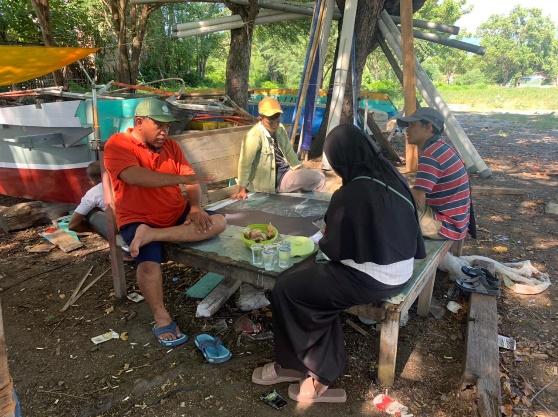 PRA activities in Mamboro Village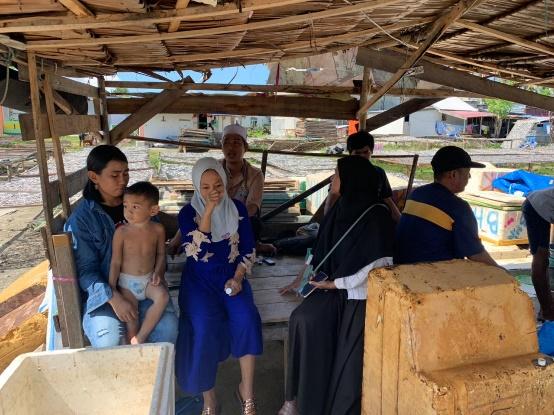 PRA activities in Taipa Village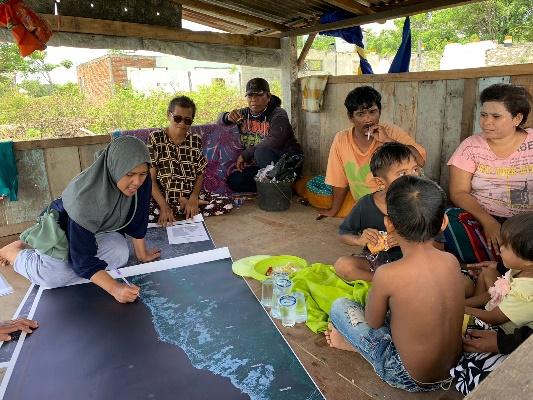 PRA activities in Buluri Village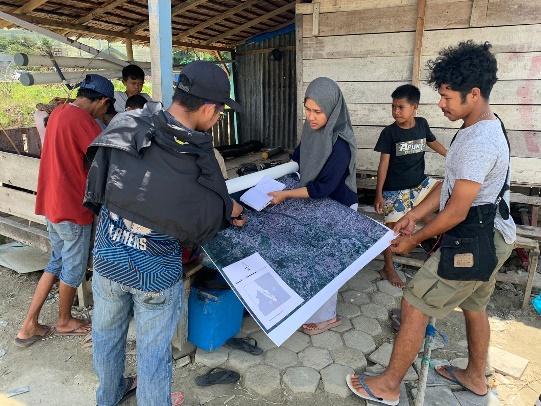 PRA activities in Silae VillageSeveral anthropogenic activities along Donggala Regency to Palu City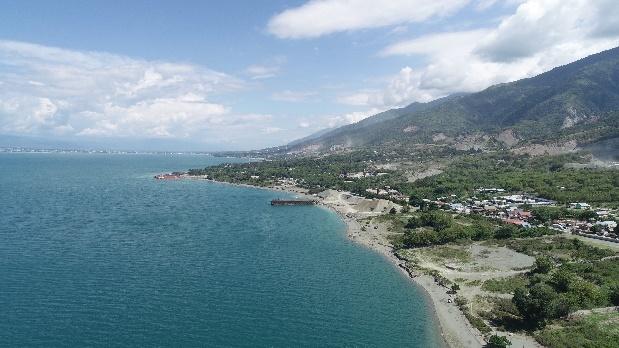 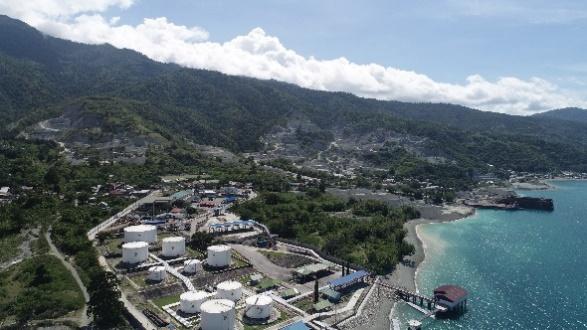 Numerous anthropogenic activities in Donggala Regency (western zone)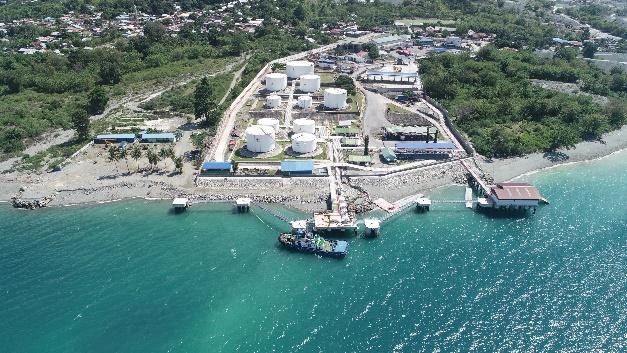 Anthropogenic activities in the form of coastal stockpiling for Pertamina ship docks in Loli Saluran Village (western zone)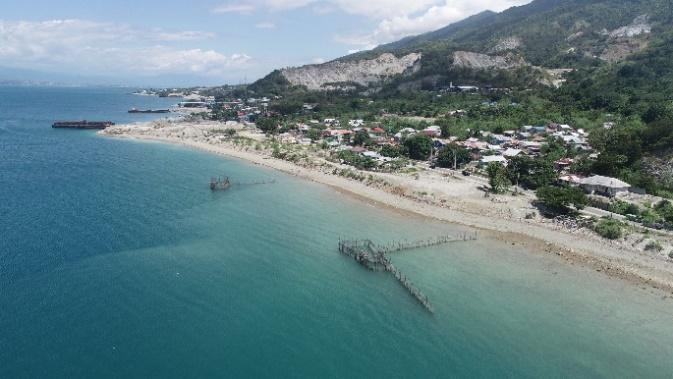 Anthropogenic activities in the form of rock mining and coastal stockpiling in Donggala Regency of western zone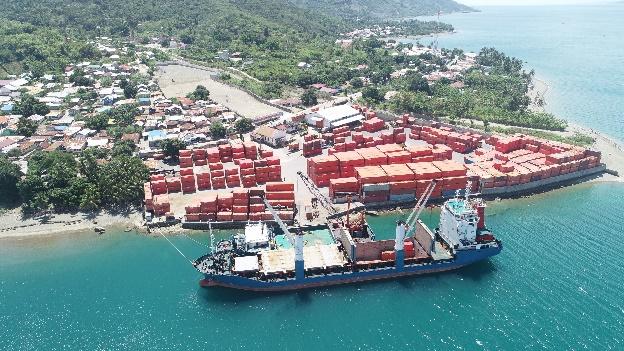 Anthropogenic activities in the form of coastal stockpiling for container ship docks in Loli Tasiburi Village (western zone)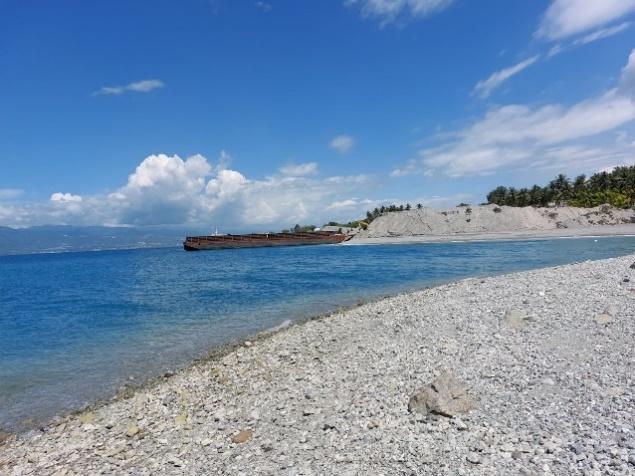 Anthropogenic activities in the form of coastal stockpiling for the construction of a barge dock in coastal of Palu Bay (western zone)Anthropogenic activities in the form of coastal stockpiling for the construction of a barge dock in Palu Bay of western zone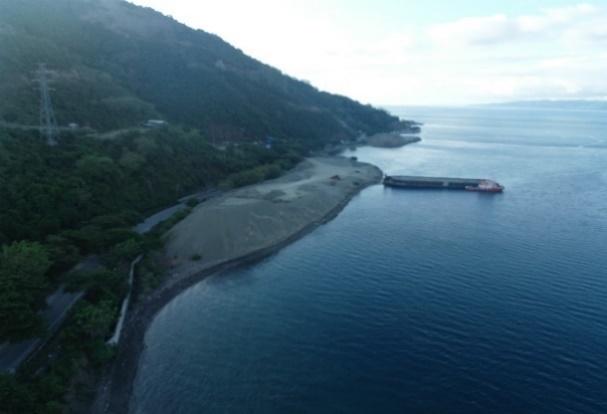 Rock mining activities in Watusampu Village (western zone)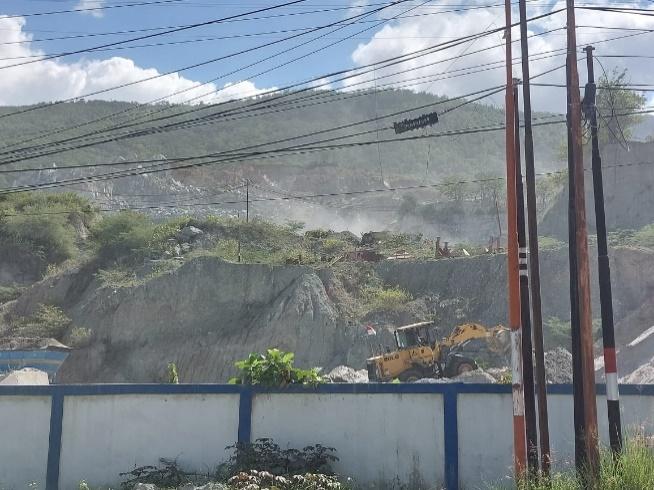 Buluri Village (Musayyadah Tis'in)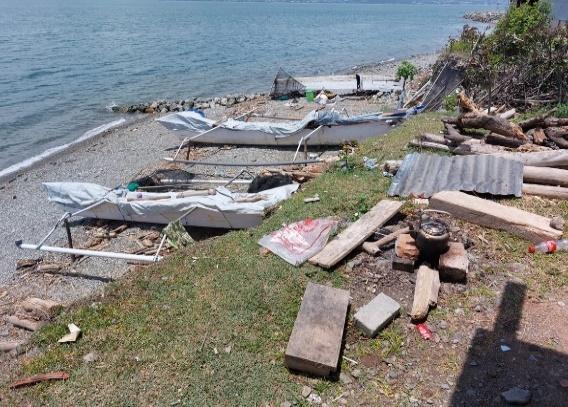 Silae Village (Patria & Putra, 2020)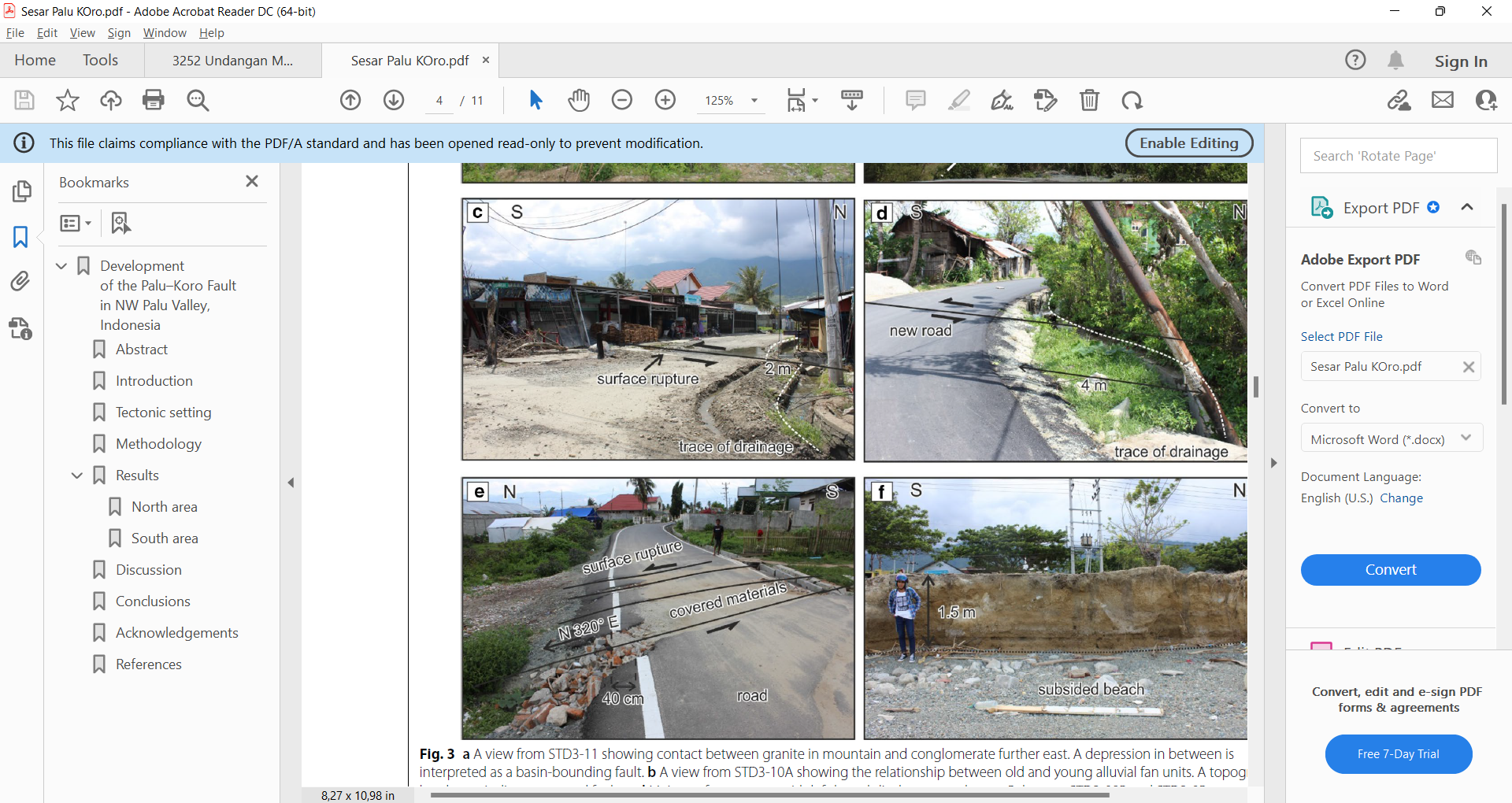 Live coralLive coralDead coralSeagrassSandNumber of rowsNumber of rowsUser AccuracyLive coral550200771.43Dead coral115033955.56Seagrass11218002185.71Sand000328283190.32Number of rows77723313170Producer accuracy71.4371.4371.4378.2690.3290.32Overall accuracy KOverall accuracy K80%80%80%80%80%80%80%